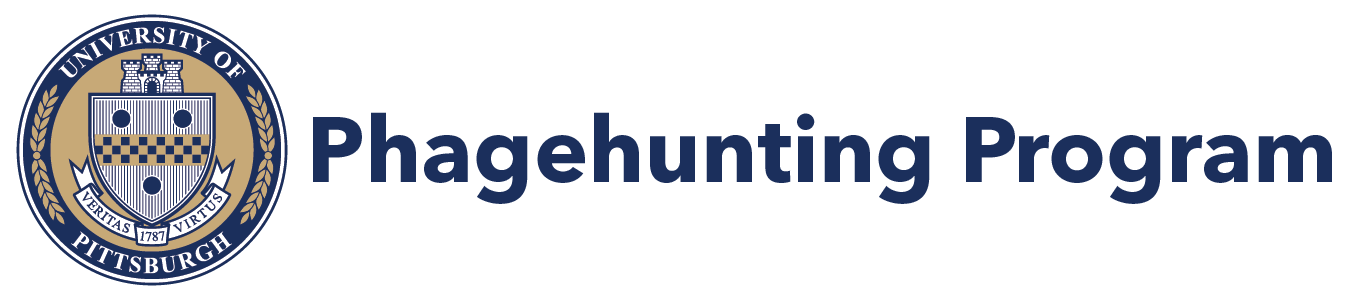 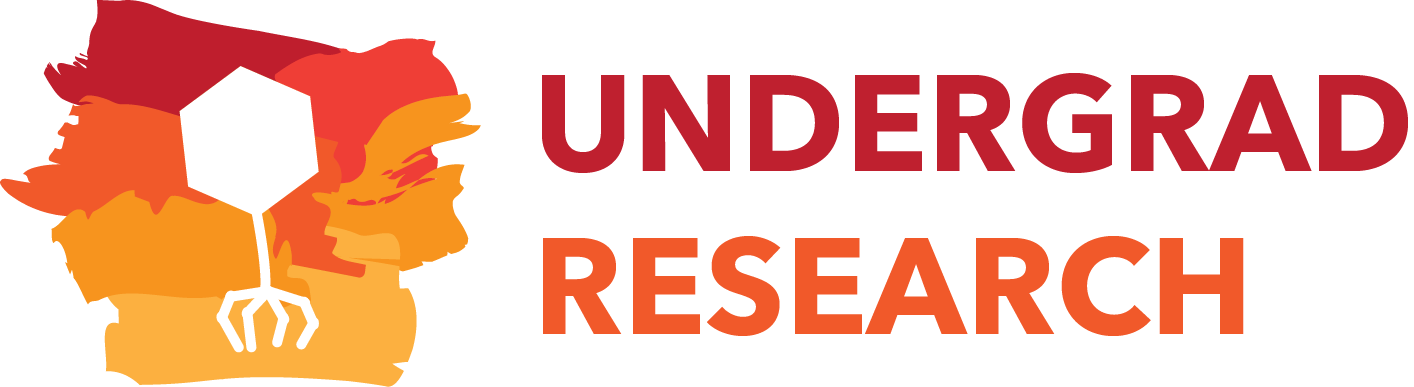 UNDERGRADUATE STUDENT APPLICATIONDear Student,To participate in the independent research of Phagehunting, we ask that you complete this application.  Send it, along with a copy of your transcript to Debbie Jacobs-Sera, Coordinator of the HHMI Phagehunting Program, at your earliest convenience.  E-mail Debbie to confirm that you have sent in the application.  Upon receipt of all pieces (including the e-mail), your application will be reviewed and we will contact you.  The program, a project designed by Dr. Graham Hatfull at the University of Pittsburgh’s Department of Biological Sciences and funded by a Howard Hughes Medical Institute Professorship Program, gives you the opportunity to do independent research.  The research involves finding a novel bacteriophage, a virus that infects bacteria, and then characterizing it.  The techniques employed to characterize your phage include electron microscopy, DNA and protein electrophoresis; and sequencing, annotating, and analyzing the genome of your phage.  once the genome is analyzed, you can begin a variety of comparative genome projects.We are looking for students who are curious and interested in learning what research is really like and have a minimum of ten hours per week to commit to a project.  You can submit your application at anytime. Decisions for each semester and the summer are made well in advance of each session.  No application is considered until completed.We look forward to hearing from you,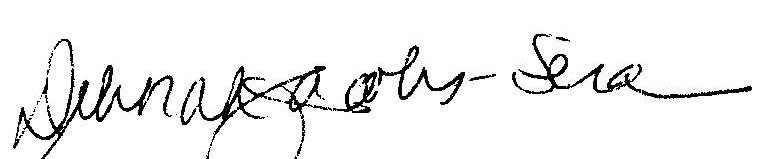 Deborah Jacobs-Sera
Coordinator, Howard Hughes Medical Institute Professorship Phagehunting Program
365 Crawford Hall, University of Pittsburgh, Pittsburgh, PA 15260
Phone: (412) 648-3170 Fax: (412) 624-4870 email:djs@pitt.eduDate:       UNDERGRADUATE STUDENT APPLICATIONBasic InfoApplying for consideration asUndergraduate Researcher (Choose all that apply)	  During Fall/Spring Semester  (Year:      )	  Summer  (Year:      )Reference
Please provide the name of an adult reference (not a relative).  No letter is needed at this time.Optional
Are you a member of an underrepresented group of minority?  Yes    No If yes: African American    Asian/Pacific Islander    Hispanic    Native American Other InfoPlease respond to the following question:Why are you interested in joining the phagehunters? What previous experience would be applicable?Please return along with a copy of your transcript  to Deborah Jacobs-Sera by email or fax. Name:Address:Email: Phone Number:Year in School :Freshman      Sophomore      Junior      Senior Expected Graduation Date:Name:Address:Email: Phone Number:Science Class(es) Previously Taken:Science Class(es) Now In Progress:Plan of Study(Major/Interests):Hobbies:Commitments : (volunteering, clubs, work, etc)If applying for the summer, do you plan to take courses?  If so, what courses?  